103年  羽球夏令營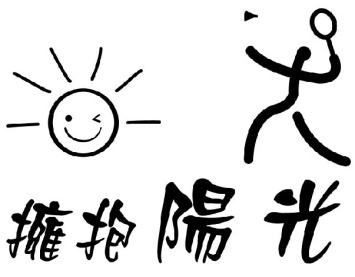    ● 對象: 凡喜愛運動的 你、妳、您    Name:________________   ● 時間: 分三梯次                              (1) 7/7~7/18 (每周一至周五)下午2:00~4:00 (共20小時)       (2) 8/4~8/15 (每周一至周五)下午2:00~4:00(共20小時)       (3) 7/1~8/19 (每周二) 晚上6:30~9:00(共20小時)● 上課地點:  龍潭高中羽球館● 收費標準:  每梯次3000元● 報名方式: 親自報名或e-mail {chung621104641028@yahoo.com.tw}●課程內容：運動員之風度與禮儀培養、羽球基本動作及比賽規則解說、體            適能及協調性訓練。 ●運動裝備：請著運動服、球鞋、請自備羽球拍、水、毛巾及更換衣物。 ●報名方式：親自或e-mail報名。 ●注意事項：若活動期間有不可抗拒因素(如遇颱風)，擇期補課。   祝福您有個 快樂 豐富 的假期        陽光羽球 謝文忠 0932-105-886                                   龍潭鄉新龍路145號  0921-033-160姓名性別生日家長姓名住址連絡電話E-Mail參加梯次  □第一梯次       □第二梯次         □第三梯次  □第一梯次       □第二梯次         □第三梯次  □第一梯次       □第二梯次         □第三梯次  □第一梯次       □第二梯次         □第三梯次  □第一梯次       □第二梯次         □第三梯次個人病史備註